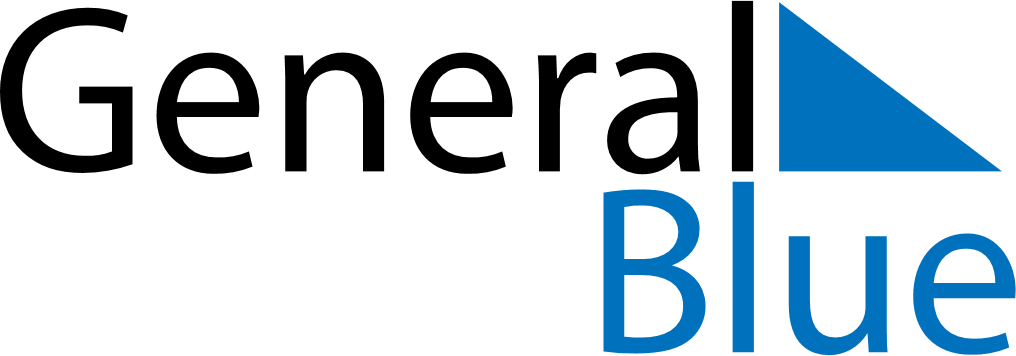 October 2022October 2022October 2022Equatorial GuineaEquatorial GuineaMondayTuesdayWednesdayThursdayFridaySaturdaySunday12345678910111213141516Independence Day171819202122232425262728293031